尊敬的先生/女士：我高兴地邀请您出席第9研究组（宽带有线与电视）将自2016年1月21日至28日（含）在瑞士日内瓦国际电联总部召开的会议。我谨通知您，第一天的会议将自9时30分开始。与会者的注册工作将自8时30分起在Montbrillant大楼入口处开始。有关会议厅安排的具体信息将在国际电联总部入口处的电视屏幕上显示。有关该会议的更多信息见本函附件A。经研究组主席（Arthur Webster先生，美国）及管理团队同意起草的会议议程草案及时间表草案分别见附件B和C。祝您与会顺利且富有成效。顺致敬意！电信标准化局主任
李在摄附件：3件（电信标准化局第4/9号集体函）附件A文稿提交文稿的截止日期：提交文稿的截止日期为会议召开的12（十二）个日历日之前。此类文稿将在第9研究组的网站上发布，因而必须在2016年1月8日之前寄达电信标准化局。在会议开始日至少两个月之前收到的文稿，可以应要求予以翻译。文件直接传送/文件提交：现已在线提供文稿直传系统（DDP）。该系统允许ITU-T成员保留文稿编号，并将文稿直接上传至ITU-T的网络服务器或进行修改。直传系统的更过信息和导则见以下网址：http://itu.int/net/ITU-T/ddp/。模板：请使用提供的一系列模板起草您的文稿。可通过各ITU-T研究组网页的“Delegate resources”（代表资源）（http://itu.int/ITU-T/studygroups/templates）项访问模板。需在文稿首页上注明文稿联系人的姓名、传真号码、电话号码和电子邮件地址。工作方法与设施口译服务：根据与ITU-T第9研究组管理团队达成的一致意见，此次会议仅以英文进行。无纸会议：会议将为无纸化会议。无线局域网设施在国际电联的所有会议厅和日内瓦国际会议中心（CICG）均可提供，供代表使用。详尽信息见ITU-T网站（http://www.itu.int/ITU-T/edh/faqs-support.html）。电子储物箱：Montbrillant办公楼零层设有电子储物箱。您的国际电联RFID胸卡可用来开关电子储物箱。该箱仅可在您出席会议期间使用，所以请务必在会议最后一天的23:59之前将其清空。借用手提电脑：国际电联计算机使用问询台（servicedesk@itu.int）准备了数量有限的几部手提电脑，按先到先借的顺序，供没有手提电脑的代表使用。打印机：在塔楼地下二层网吧处、Montbrillant办公楼的零层以及主要会议厅附近均备有打印机，供希望打印文件的代表使用。电子打印：除使用需在使用者的电脑或设备上安装的打印机排队“传统”打印方法外，亦可通过电子邮件打印文件（“电子打印”（e-print））。方法很简单：将希望打印的文件作为附件附于一份电子邮件，将邮件发给希望使用的打印机的电子邮件地址（打印机电邮地址中需有打印机的编号：printername@eprint.itu.int）。无需安装驱动器即可打印。欲了解详情，见http://itu.int/ITU-T/go/e-print。无障碍获取服务设施：可应要求在讨论有关无障碍获取事宜（第13/9号课题）时，向需要实时字幕和/或手语翻译的人员提供此类服务，条件是可以找到此类翻译且资金允许。有关无障碍获取服务的申请必须至少在会议召开日的两个月（即，2015年11月21日）前提出。注册、新代表和与会补贴注册：为便于电信标准化局做出必要安排，请您通过信函、传真（+41 22 730 5853）或电子邮件（tsbreg@itu.int）的方式在2015年12月21日之前将代表贵主管部门、部门成员、部门准成员、学术机构、区域性组织和/或国际组织或其它实体出席会议的人员名单发至我处。同时亦请各主管部门注明其代表团团长的姓名（如果有副团长，亦盼一并注明）。请注意，ITU-T会议的与会者只能通过ITU-T网址进行网上预注册：（http://www.itu.int/en/ITU-T/studygroups/2013-2016/09/Pages/default.aspx）。新代表：我们为出席会议的新代表安排了入门介绍（MENTORING PROGRAMME） – 包括注册时的迎新简介、引导参观国际电联总部和有关ITU-T的情况介绍会。如欲参加，请联系：
ITU-Tmembership@itu.int。与会补贴：我们高兴地通知您，国际电联将视可用资金情况，向各相关主管部门提供两份非全额与会补贴，以促进最不发达国家或低收入发展中国家代表的与会（http://itu.int/en/ITU-T/info/Pages/resources.aspx）。请注意，申请两（2）份与会补贴时，至少有一份须购买经济舱机票。申请与会补贴时必须得到相关国际电联成员国主管部门的授权。与会补贴申请表（请使用所附表1）必须最迟于2015年12月10日交回国际电联。请注意，决定是否发放与会补贴的标准包括：电信标准化局的可用预算、申请者向会议提交的文稿、不同国家和区域间的公平分配以及性别平衡。（会前）重要截止日期到访日内瓦：酒店和签证请注意，目前新的到访者信息网站已经启用：http://itu.int/en/delegates-corner酒店：为方便起见，本函附有一份酒店预定表（表2）。酒店一览表见：http://itu.int/travel/。签证：我们谨提醒您，一些国家的公民需要获得签证才能入境瑞士并在此逗留。签证必须至少在会议召开日的四（4）个星期前向驻贵国的瑞士代表机构（使馆或领事馆）申请，并随后领取。如果贵国没有此类机构，则请向驻出发国最近的国家的此类机构申请并领取。如果遇到问题，国际电联可根据您所代表的主管部门或实体提出的正式请求与有权能的瑞士当局接触，以便为发放签证提供方便，但仅限于在所述的四个星期内办理。此类请求必须说明申请签证人员的姓名和职务、出生日期、护照号码以及护照签发日期和失效日期，并必须附有一份已批准该人员参加ITU-T所述会议的注册确认通知，而且必须通过传真（传真号码：+41 22 730 5853）或电子邮件（tsbreg@itu.int）发至电信标准化局，上面注明“visa request”（“签证申请”）。FORM 1 - FELLOWSHIP REQUEST (to TSB Collective letter 4/9)FORM  2 - HOTELS(to TSB Collective letter 4/9)TELECOMMUNICATION STANDARDIZATION SECTORSG/WP meeting  ____________________  from  ___________  to  ___________  in GenevaConfirmation of the reservation made on (date)  ___________with (hotel)   ________________________________________at the ITU preferential tariff____________ single/double room(s)arriving on (date)  ___________  at (time)  ___________  departing on (date)  ___________GENEVA TRANSPORT CARD: Hotels and residences in the canton of Geneva now provide a free "Geneva Transport Card" valid for the duration of the stay. This card will give you free access to Geneva public transport, including buses, trams, boats and trains as far as Versoix and the airport. Family name: _______________________________________________________________First name: _________________________________________________________________Address: 	 ______________________________	Tel:	 _________________________________________________________________	Fax:	 _________________________________________________________________ 	Email:	 ___________________________Credit card to guarantee this reservation:  AX/VISA/DINERS/EC  (or other) ______________No.: __________________________________	valid until: _________________________Date: _________________________________	Signature: _________________________ANNEX B(to TSB Collective letter 4/9)Draft AgendaNote: Items 1 to 7 are at the opening Plenary (21 Jan 2016) and items 8 to 18 are expected at the closing Plenary (28 Jan 2016).ANNEX C(to TSB Collective letter 4/9)Draft Timetable for 21 – 28 January 2016				Session 1: 0930 – 1045;                           Session 2: 1115-1230;                     Session 3: 1430-1545;             Session 4: 1615-1730Friday session starts at 0900 hours._____________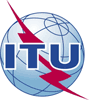 国 际 电 信 联 盟电信标准化局国 际 电 信 联 盟电信标准化局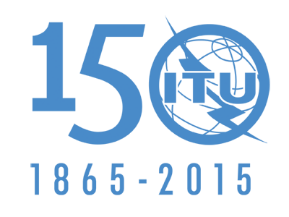 2015年10月21日，日内瓦2015年10月21日，日内瓦文号:电信标准化局第4/9号集体函电信标准化局第4/9号集体函–	国际电联各成员国主管部门，–	ITU-T部门成员，–	参加第9研究组工作的ITU-T
部门准成员和–	国际电联学术成员–	国际电联各成员国主管部门，–	ITU-T部门成员，–	参加第9研究组工作的ITU-T
部门准成员和–	国际电联学术成员Tel:+41 22 730 5970+41 22 730 5970–	国际电联各成员国主管部门，–	ITU-T部门成员，–	参加第9研究组工作的ITU-T
部门准成员和–	国际电联学术成员–	国际电联各成员国主管部门，–	ITU-T部门成员，–	参加第9研究组工作的ITU-T
部门准成员和–	国际电联学术成员Fax:+41 22 730 5853+41 22 730 5853–	国际电联各成员国主管部门，–	ITU-T部门成员，–	参加第9研究组工作的ITU-T
部门准成员和–	国际电联学术成员–	国际电联各成员国主管部门，–	ITU-T部门成员，–	参加第9研究组工作的ITU-T
部门准成员和–	国际电联学术成员电子
邮件:tsbsg9@itu.int tsbsg9@itu.int 事由：第9研究组会议2016年1月21-28日，日内瓦第9研究组会议2016年1月21-28日，日内瓦第9研究组会议2016年1月21-28日，日内瓦第9研究组会议2016年1月21-28日，日内瓦两个月前2015年11月21日– 提交需予以翻译的文稿–要求提供无障碍获取服务设施六个星期前2015年12月10日– 申请与会补贴四个星期前2015年12月21日– 申请协助办理签证的信函一个月前2015年12月21日– 要求在闭幕全体会议上提供口译服务– 预注册12个日历日前2016年1月8日– 提交文稿的最后截止日期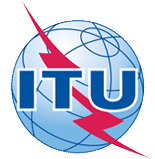 ITU-T Study Group 9 meetingGeneva, Switzerland, 21-28 January 2016ITU-T Study Group 9 meetingGeneva, Switzerland, 21-28 January 2016ITU-T Study Group 9 meetingGeneva, Switzerland, 21-28 January 2016ITU-T Study Group 9 meetingGeneva, Switzerland, 21-28 January 2016ITU-T Study Group 9 meetingGeneva, Switzerland, 21-28 January 2016ITU-T Study Group 9 meetingGeneva, Switzerland, 21-28 January 2016Please return to:Please return to:ITU Geneva (Switzerland)ITU Geneva (Switzerland)E-mail: 	bdtfellowships@itu.intTel:	+41 22 730 5227Fax:	+41 22 730 5778E-mail: 	bdtfellowships@itu.intTel:	+41 22 730 5227Fax:	+41 22 730 5778E-mail: 	bdtfellowships@itu.intTel:	+41 22 730 5227Fax:	+41 22 730 5778E-mail: 	bdtfellowships@itu.intTel:	+41 22 730 5227Fax:	+41 22 730 5778Request for one partial fellowship to be submitted before 10 December 2015Request for one partial fellowship to be submitted before 10 December 2015Request for one partial fellowship to be submitted before 10 December 2015Request for one partial fellowship to be submitted before 10 December 2015Request for one partial fellowship to be submitted before 10 December 2015Request for one partial fellowship to be submitted before 10 December 2015Request for one partial fellowship to be submitted before 10 December 2015Request for one partial fellowship to be submitted before 10 December 2015Participation of women is encouragedParticipation of women is encouragedParticipation of women is encouragedRegistration Confirmation I.D. No: ……………………………………………………………………………
(Note:  It is imperative for fellowship holders to pre-register via the online registration form at: )Country: _____________________________________________________________________________________________Name of the Administration or Organization: ______________________________________________________Mr / Ms  _______________________________(family name)  	________________________________(given name)Title: _________________________________________________________________________________________________Registration Confirmation I.D. No: ……………………………………………………………………………
(Note:  It is imperative for fellowship holders to pre-register via the online registration form at: )Country: _____________________________________________________________________________________________Name of the Administration or Organization: ______________________________________________________Mr / Ms  _______________________________(family name)  	________________________________(given name)Title: _________________________________________________________________________________________________Registration Confirmation I.D. No: ……………………………………………………………………………
(Note:  It is imperative for fellowship holders to pre-register via the online registration form at: )Country: _____________________________________________________________________________________________Name of the Administration or Organization: ______________________________________________________Mr / Ms  _______________________________(family name)  	________________________________(given name)Title: _________________________________________________________________________________________________Registration Confirmation I.D. No: ……………………………………………………………………………
(Note:  It is imperative for fellowship holders to pre-register via the online registration form at: )Country: _____________________________________________________________________________________________Name of the Administration or Organization: ______________________________________________________Mr / Ms  _______________________________(family name)  	________________________________(given name)Title: _________________________________________________________________________________________________Registration Confirmation I.D. No: ……………………………………………………………………………
(Note:  It is imperative for fellowship holders to pre-register via the online registration form at: )Country: _____________________________________________________________________________________________Name of the Administration or Organization: ______________________________________________________Mr / Ms  _______________________________(family name)  	________________________________(given name)Title: _________________________________________________________________________________________________Registration Confirmation I.D. No: ……………………………………………………………………………
(Note:  It is imperative for fellowship holders to pre-register via the online registration form at: )Country: _____________________________________________________________________________________________Name of the Administration or Organization: ______________________________________________________Mr / Ms  _______________________________(family name)  	________________________________(given name)Title: _________________________________________________________________________________________________Registration Confirmation I.D. No: ……………………………………………………………………………
(Note:  It is imperative for fellowship holders to pre-register via the online registration form at: )Country: _____________________________________________________________________________________________Name of the Administration or Organization: ______________________________________________________Mr / Ms  _______________________________(family name)  	________________________________(given name)Title: _________________________________________________________________________________________________Registration Confirmation I.D. No: ……………………………………………………………………………
(Note:  It is imperative for fellowship holders to pre-register via the online registration form at: )Country: _____________________________________________________________________________________________Name of the Administration or Organization: ______________________________________________________Mr / Ms  _______________________________(family name)  	________________________________(given name)Title: _________________________________________________________________________________________________Address: 	_____________________________________________________________________________________________________	_____________________________________________________________________________________________________Tel.: _________________________ Fax:	 _________________________ E-Mail: __________________________________PASSPORT INFORMATION:Date of birth: ________________________________________________________________________________________Nationality: ______________________________   Passport number: _______________________________________Date of issue: ______________ In (place): _________________________Valid until (date): __________________Address: 	_____________________________________________________________________________________________________	_____________________________________________________________________________________________________Tel.: _________________________ Fax:	 _________________________ E-Mail: __________________________________PASSPORT INFORMATION:Date of birth: ________________________________________________________________________________________Nationality: ______________________________   Passport number: _______________________________________Date of issue: ______________ In (place): _________________________Valid until (date): __________________Address: 	_____________________________________________________________________________________________________	_____________________________________________________________________________________________________Tel.: _________________________ Fax:	 _________________________ E-Mail: __________________________________PASSPORT INFORMATION:Date of birth: ________________________________________________________________________________________Nationality: ______________________________   Passport number: _______________________________________Date of issue: ______________ In (place): _________________________Valid until (date): __________________Address: 	_____________________________________________________________________________________________________	_____________________________________________________________________________________________________Tel.: _________________________ Fax:	 _________________________ E-Mail: __________________________________PASSPORT INFORMATION:Date of birth: ________________________________________________________________________________________Nationality: ______________________________   Passport number: _______________________________________Date of issue: ______________ In (place): _________________________Valid until (date): __________________Address: 	_____________________________________________________________________________________________________	_____________________________________________________________________________________________________Tel.: _________________________ Fax:	 _________________________ E-Mail: __________________________________PASSPORT INFORMATION:Date of birth: ________________________________________________________________________________________Nationality: ______________________________   Passport number: _______________________________________Date of issue: ______________ In (place): _________________________Valid until (date): __________________Address: 	_____________________________________________________________________________________________________	_____________________________________________________________________________________________________Tel.: _________________________ Fax:	 _________________________ E-Mail: __________________________________PASSPORT INFORMATION:Date of birth: ________________________________________________________________________________________Nationality: ______________________________   Passport number: _______________________________________Date of issue: ______________ In (place): _________________________Valid until (date): __________________Address: 	_____________________________________________________________________________________________________	_____________________________________________________________________________________________________Tel.: _________________________ Fax:	 _________________________ E-Mail: __________________________________PASSPORT INFORMATION:Date of birth: ________________________________________________________________________________________Nationality: ______________________________   Passport number: _______________________________________Date of issue: ______________ In (place): _________________________Valid until (date): __________________Address: 	_____________________________________________________________________________________________________	_____________________________________________________________________________________________________Tel.: _________________________ Fax:	 _________________________ E-Mail: __________________________________PASSPORT INFORMATION:Date of birth: ________________________________________________________________________________________Nationality: ______________________________   Passport number: _______________________________________Date of issue: ______________ In (place): _________________________Valid until (date): __________________Please select your preference(which ITU will do its best to accommodate)Please select your preference(which ITU will do its best to accommodate)Please select your preference(which ITU will do its best to accommodate)Please select your preference(which ITU will do its best to accommodate)Please select your preference(which ITU will do its best to accommodate)Please select your preference(which ITU will do its best to accommodate)Please select your preference(which ITU will do its best to accommodate)Please select your preference(which ITU will do its best to accommodate)	□ Economy class air ticket (duty station / Geneva / duty station)	□ Daily subsistence allowance intended to cover accommodation, meals & misc. expenses	□ Economy class air ticket (duty station / Geneva / duty station)	□ Daily subsistence allowance intended to cover accommodation, meals & misc. expenses	□ Economy class air ticket (duty station / Geneva / duty station)	□ Daily subsistence allowance intended to cover accommodation, meals & misc. expenses	□ Economy class air ticket (duty station / Geneva / duty station)	□ Daily subsistence allowance intended to cover accommodation, meals & misc. expenses	□ Economy class air ticket (duty station / Geneva / duty station)	□ Daily subsistence allowance intended to cover accommodation, meals & misc. expenses	□ Economy class air ticket (duty station / Geneva / duty station)	□ Daily subsistence allowance intended to cover accommodation, meals & misc. expenses	□ Economy class air ticket (duty station / Geneva / duty station)	□ Daily subsistence allowance intended to cover accommodation, meals & misc. expenses	□ Economy class air ticket (duty station / Geneva / duty station)	□ Daily subsistence allowance intended to cover accommodation, meals & misc. expensesSignature of fellowship candidate:Signature of fellowship candidate:Signature of fellowship candidate:Signature of fellowship candidate:Signature of fellowship candidate:Date:Date:Date:TO VALIDATE FELLOWSHIP REQUEST, NAME, TITLE AND SIGNATURE OF CERTIFYING OFFICIAL DESIGNATING PARTICIPANT MUST BE COMPLETED BELOW WITH OFFICIAL STAMP.N.B. IT IS IMPERATIVE THAT FELLOWS BE PRESENT FROM THE FIRST DAY TO THE END OF THE MEETING.TO VALIDATE FELLOWSHIP REQUEST, NAME, TITLE AND SIGNATURE OF CERTIFYING OFFICIAL DESIGNATING PARTICIPANT MUST BE COMPLETED BELOW WITH OFFICIAL STAMP.N.B. IT IS IMPERATIVE THAT FELLOWS BE PRESENT FROM THE FIRST DAY TO THE END OF THE MEETING.TO VALIDATE FELLOWSHIP REQUEST, NAME, TITLE AND SIGNATURE OF CERTIFYING OFFICIAL DESIGNATING PARTICIPANT MUST BE COMPLETED BELOW WITH OFFICIAL STAMP.N.B. IT IS IMPERATIVE THAT FELLOWS BE PRESENT FROM THE FIRST DAY TO THE END OF THE MEETING.TO VALIDATE FELLOWSHIP REQUEST, NAME, TITLE AND SIGNATURE OF CERTIFYING OFFICIAL DESIGNATING PARTICIPANT MUST BE COMPLETED BELOW WITH OFFICIAL STAMP.N.B. IT IS IMPERATIVE THAT FELLOWS BE PRESENT FROM THE FIRST DAY TO THE END OF THE MEETING.TO VALIDATE FELLOWSHIP REQUEST, NAME, TITLE AND SIGNATURE OF CERTIFYING OFFICIAL DESIGNATING PARTICIPANT MUST BE COMPLETED BELOW WITH OFFICIAL STAMP.N.B. IT IS IMPERATIVE THAT FELLOWS BE PRESENT FROM THE FIRST DAY TO THE END OF THE MEETING.TO VALIDATE FELLOWSHIP REQUEST, NAME, TITLE AND SIGNATURE OF CERTIFYING OFFICIAL DESIGNATING PARTICIPANT MUST BE COMPLETED BELOW WITH OFFICIAL STAMP.N.B. IT IS IMPERATIVE THAT FELLOWS BE PRESENT FROM THE FIRST DAY TO THE END OF THE MEETING.TO VALIDATE FELLOWSHIP REQUEST, NAME, TITLE AND SIGNATURE OF CERTIFYING OFFICIAL DESIGNATING PARTICIPANT MUST BE COMPLETED BELOW WITH OFFICIAL STAMP.N.B. IT IS IMPERATIVE THAT FELLOWS BE PRESENT FROM THE FIRST DAY TO THE END OF THE MEETING.TO VALIDATE FELLOWSHIP REQUEST, NAME, TITLE AND SIGNATURE OF CERTIFYING OFFICIAL DESIGNATING PARTICIPANT MUST BE COMPLETED BELOW WITH OFFICIAL STAMP.N.B. IT IS IMPERATIVE THAT FELLOWS BE PRESENT FROM THE FIRST DAY TO THE END OF THE MEETING.Signature:Signature:Signature:Signature:Signature:Date:Date:Date:This confirmation form should be sent directly to the hotel of your choiceINTERNATIONAL TELECOMMUNICATION UNIONAgenda itemsOpening of the meeting Feedback on interim activities since last meetingRapporteurs, Associates and other rolesContributions for opening PlenaryRapporteur Group meeting in Geneva (15 -20 Oct, 2015)Report from other Groups/WorkshopsAOB for opening PlenaryIntellectual Property Rights inquiry“Consent” on draft Recommendations [proposed for approval in accordance with Recommendation A.8]Approval of Working Parties reports and Question meetings report New/amended Questions (if any) New appointment and change of appointment of Rapporteur(s), Associate Rapporteur(s), liaison officers Update of SG9 Work Programme with numbering scheme of J -seriesLiaison StatementsDate and place of the next SG9 meetingFuture Interim activities (Rapporteurs, WPs)AOB Closing Thursday 21Thursday 21Thursday 21Thursday 21Friday 22 Friday 22 Friday 22 Friday 22 Sat23Sun24Monday 25 Monday 25 Monday 25 Monday 25 Tuesday 26 Tuesday 26 Tuesday 26 Tuesday 26 Wednesday 27Wednesday 27Wednesday 27Wednesday 27Thursday 28Thursday 28Thursday 28Thursday 28Thursday 28Thursday 28Sessions12341234123412341234112334PLENX x x xWPsQ1/9 1 1 1 x x 1Q2/9 2 2Q3/9 x x x x x x x xQ4/9 x@ x@ x@ x@ x@ x@ x@ x@ x@ x@Q5/9 x x x x xQ6/9 x xQ7/9 111 1Q8/9 x x xQ9/9 x xx xQ10/9 x x x x x xQ11/9 x xQ12/9 x x2 2  x xQ13/9 x x x x x x xNewcomers3PLENPlenary sessionsWPsWorking Parties 1 and 2 Plenary sessionsX Represent a meeting sessionIndicates a lunch/evening session1Joint session of Q1&Q7 2Joint session of Q2&Q12 3A newcomers orientation session will follow the WPs/9 opening plenary sessions (1230-1330)x@Remote meeting